23.06.2020 – kl. V – matematykaPrzerabiamy lekcję – Prostopadłościany i sześciany oraz Graniastosłupy proste.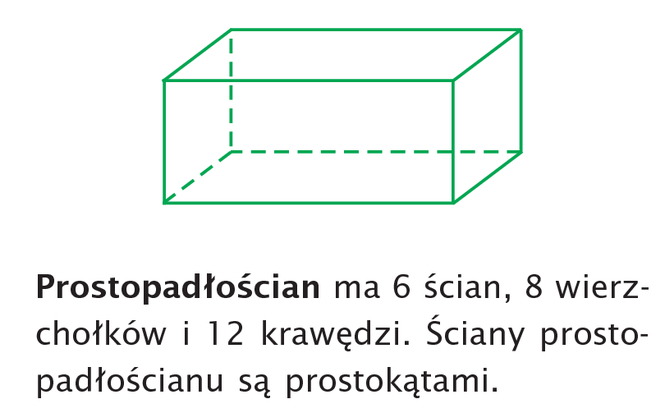 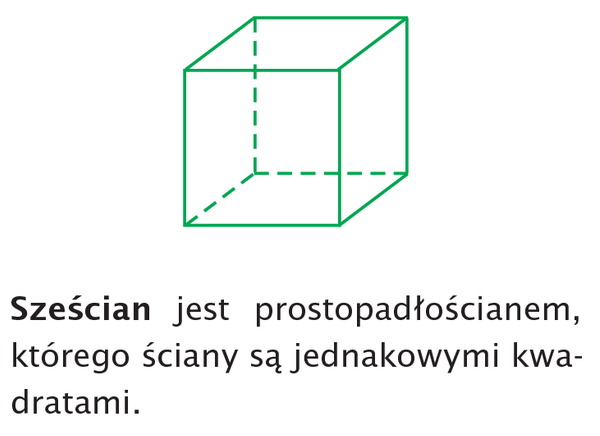 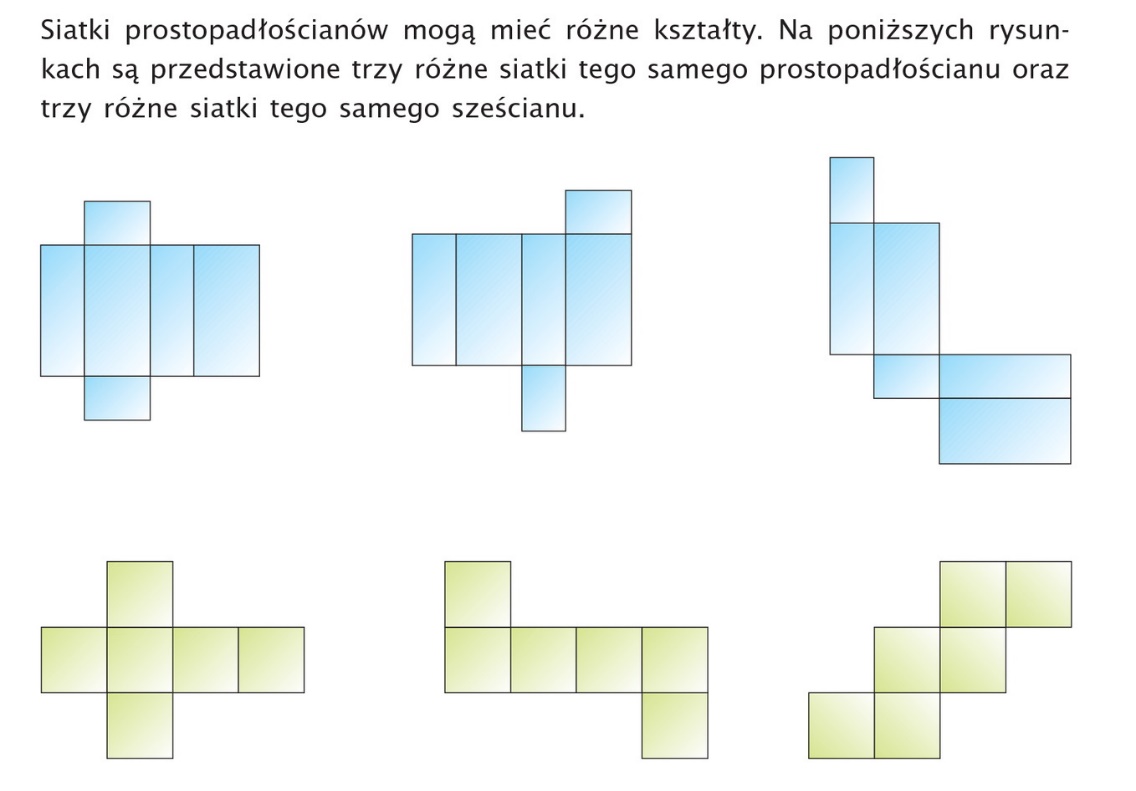 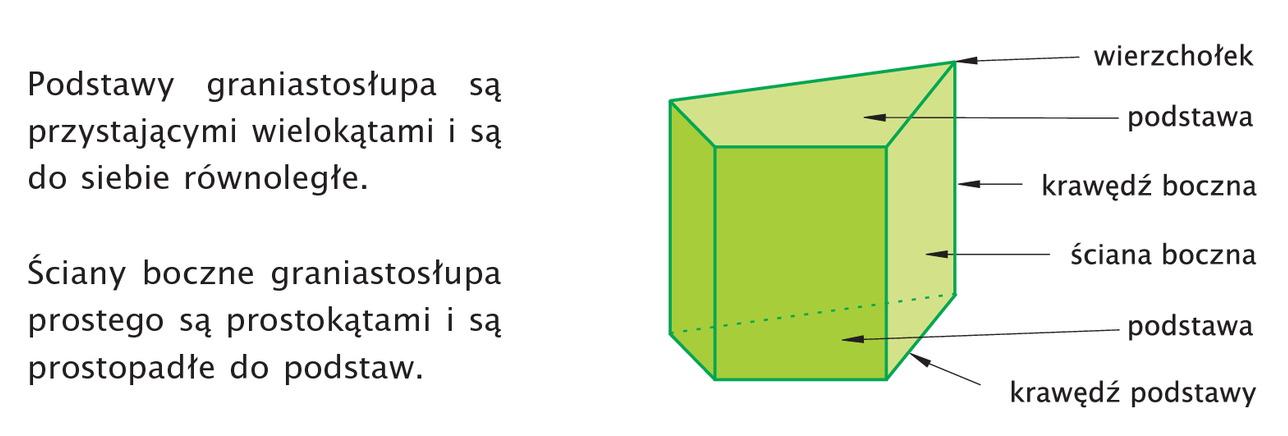 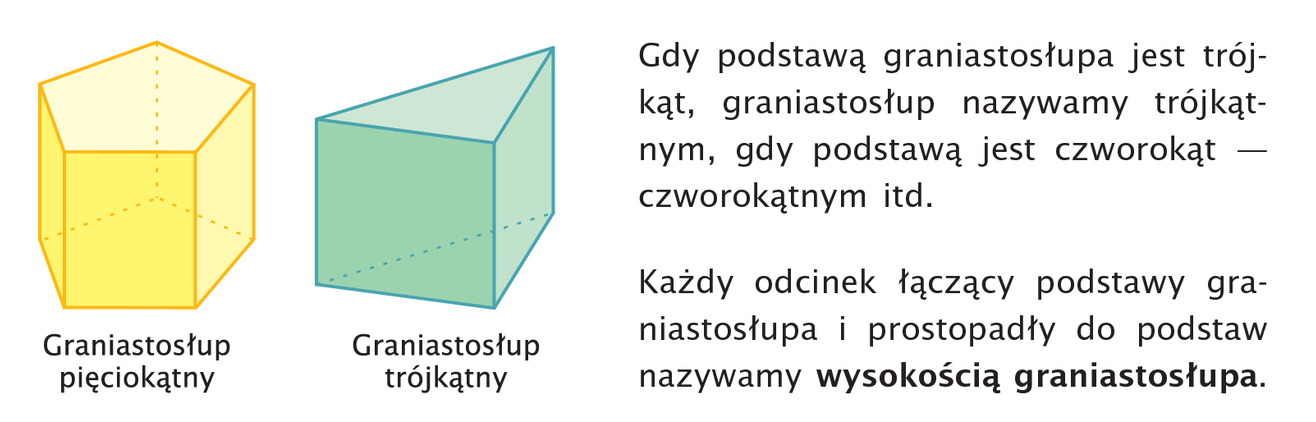 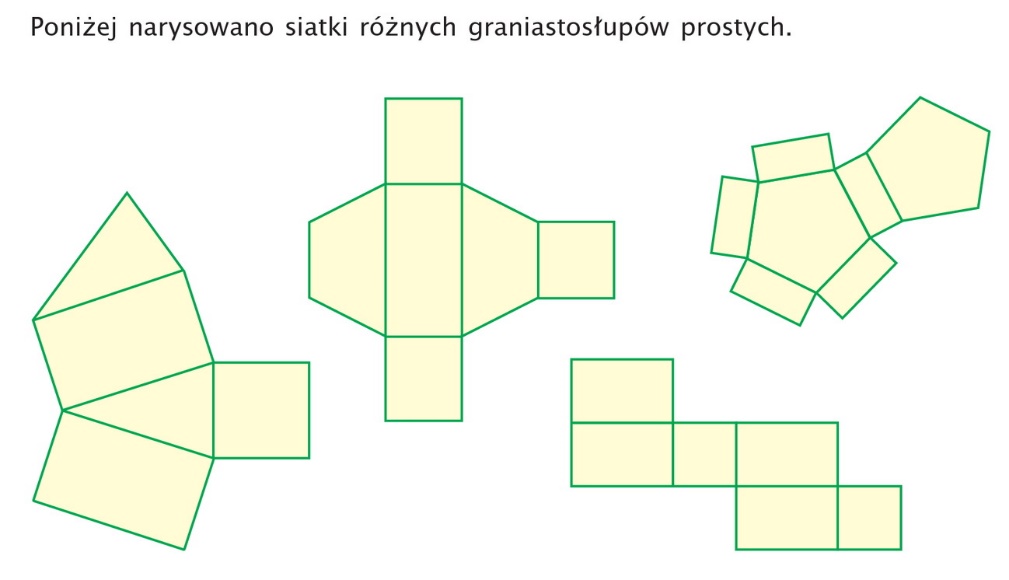 Pod poniższymi linkami znajdziesz filmiki instruktażowe, które będą pomocne 
w zrozumieniu tematu:https://www.youtube.com/watch?v=1xmNtfmJh2ohttps://www.youtube.com/watch?v=CjEV0wfj5Nghttps://www.youtube.com/watch?v=PbpoXxkLUE4W ćwiczeniach możesz wykonać zad. 2 str.113, zad.1 str.114, zad.4,6 str.115, zad. 2,3 str. 116-117